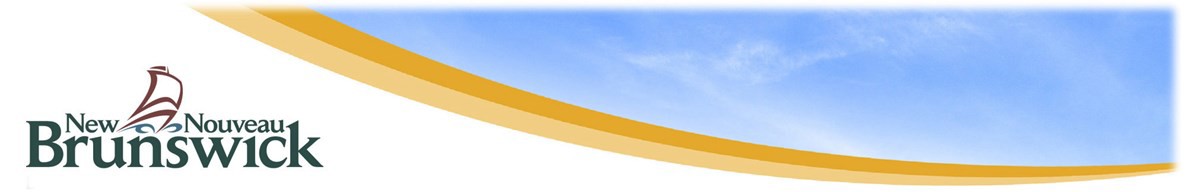 Information Bulletin for Parents and Guardians Grade 6 Provincial Assessment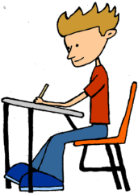 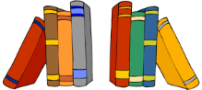 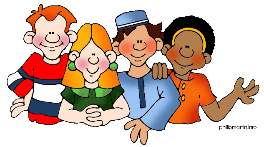 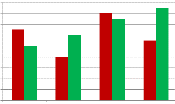 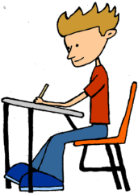 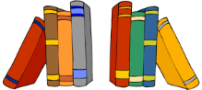 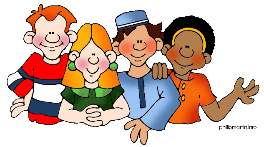 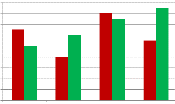 The Grade 6 assessment is part of New Brunswick’s Provincial Assessment Program.The assessment will be completed between May 25 and June 4, 2021. Information from this assessment is used to track progress in education programs over time..